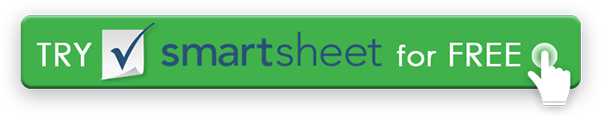 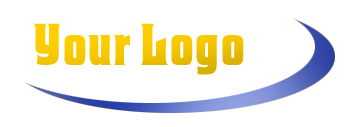 ATTENDEES PRESENT:AGENDA TOPICS[Agenda Topic Here]Discussion:  RemarksConclusion:  Remarks[Agenda Topic Here]Discussion:  RemarksConclusion:  Remarks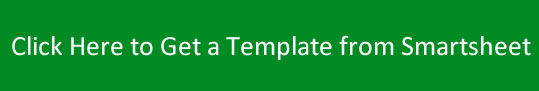 DATE:Thursday, March 3, 2016TIME:10:30 AMLOCATION:Conference Room BMEETING CREATED BY:Sara HudsonMINUTE TAKER:Anna JamesTYPE OF MEETING:PurposeTIME KEEPER:Steve HartFACILITATOR:Sara HudsonSara HudsonSteve HartSara HudsonSteve HartSteve HartSara HudsonSteve HartSara HudsonSara HudsonSteve HartSara HudsonSteve HartTIME ALLOCATED:5 minPRESENTED BY:Anna JamesACTIONSACTION TO BE TAKEN BYDATE TO BE ACTIONED BY[Action Topic Here]Ken SmithFriday, April 22, 2016; 1:00 PM[Action Topic Here]Ken SmithFriday, April 22, 2016; 1:00 PMTIME ALLOCATED:5 minPRESENTED BY:Anna JamesACTIONSACTION TO BE TAKEN BYDATE TO BE ACTIONED BY[Action Topic Here]Ken SmithFriday, April 22, 2016; 1:00 PM[Action Topic Here]Ken SmithFriday, April 22, 2016; 1:00 PMSECRETARY APPROVAL:
(Signature & Date)